ROTINA DO TRABALHO PEDAGÓGICO ATIVIDADES EM DOMICÍLIO (Pré II-A Integral) – Professora ELIZETE > Data: 19 à  23/10/2020.E.M.E.I. “Emily de Oliveira Silva”- ETAPA II A2ª Feira3ª Feira4ª Feira5ª Feira6ª FeiraÁUDIO LIVRO: “ UM AMOR DE FAMÍLIA” (https://youtu.be/G95Os1Vkj5k )INÍCIO DA APOSTILA 6: CALENDÁRIO DO MÊS DE OUTUBRO - Preencher o calendário do mês de outubro com os números e pintar até o dia atual, está na página  5.Assistir as explicações  das atividades, postadas hoje no grupo.BRINCADEIRA  ACERTO O ALVO!!MATERIAS:ROLINHOS DE PAPEL HIGIÊNICOPAPELCANETA OU CANETINHABOLINHAS PEQUENAS OU MACARRÃO REDONDO PARA SUBSTITUIROBJETIVO E DESENVOLVIMENTO ESTA ATIVIDADE TEM O OBJETIVO DE DESENVOLVER COORDENAÇÃO MOTORA, RACIOCÍNIO LÓGICO E CONTAGEM TERMO A TERMO.FAÇA NÚMEROS  DE 1 AO 10 NA FOLHA , RECORTE  COLE NOS ROLINHOS. DEPOIS GRUDE OS ROLINHOS DE PAPEL HIGIÊNICO NO CHÃO, MARQUE UMA DISTÂNCIA ENTRE OS ROLINHOS E SUA CRIANÇA, DEPOIS A INCENTIVE A ACERTAR O MACARRÃO OU BOLINHA PEQUENA DENTRO DE UM DOS ROLINHOS. SE ELA ACERTAR O 5, POR EXEMPLO, DEVE PEGAR PARA SI MESMA 5 GRÃOS DE MACARRÃO, DEIXE QUE ELA CONTE E TENTE PEGAR OS GRÃOS.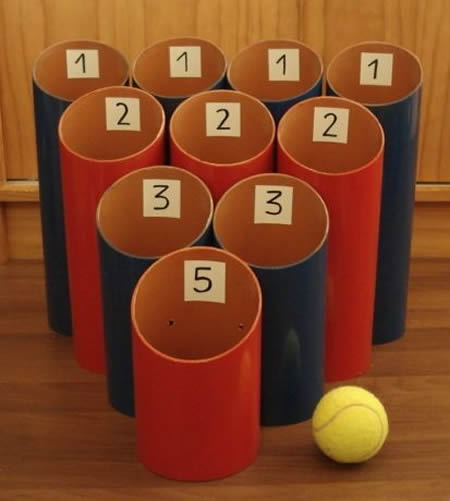 LEITURA PELA PROFESSORA ELIZETE “CHAPEUZINHO AMARELO” APOSTILA 6: SEQUÊNCIA DIDÁTICA QUADROS DE IVAN CRUZ- Realizar atividade da página 6 e 7.ÁUDIO LIVRO: “ AS CENTOPÉIAS E SEUS SAPATINHOS” (https://youtu.be/M488oGezD70 )APOSTILA 6: SEQUÊNCIA DIDÁTICA QUADROS DE IVAN CRUZ- Realizar atividade da página 8 e 9.ANIMAÇÃO INFANTIL: “TURMA DA MÔNICA – ARTE NA PRAÇA” (https://youtu.be/KPNrnch8tRg)APOSTILA 6: SEQUÊNCIA DIDÁTICA QUADROS DE IVAN CRUZ- Realizar atividade da página  10 e 11. BRINCADEIRA : BOLICHE E GARRAFINHAS !!!   MATERIAS:GARRAFINHAS PET;LIMPAS E VAZIAS;BOLA.OBJETIVO E DESENVOLVIMENTOESTA ATIVIDADE TEM O OBJETIVO DE DESENVOLVER A COORDENAÇÃO MOTORA, O RACIOCÍNIO LÓGICO E A CONTAGEM TERMO A TERMO.BASTA COLOCAR AS GARRAFINHAS ENFILEIRADAS OU AGRUPADAS EM FORMA DE TRIÂNGULO E INCENTIVAR QUE SUA CRIANÇA JOGUE A BOLA A UMA CERTA DISTÂNCIA TENTANDO ACERTÁ-LAS.QUANDO ACONTECER INCENTIVE-A A CONTAR QUANTAS GARRAFAS CAIRAM E QUANTAS FICARAM EM PÉ. 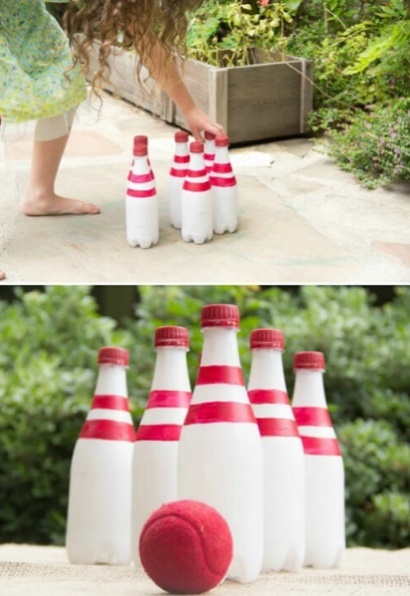 ANIMAÇÃO INFANTIL: “SHOW DA LUNA, BOLHA BOLHINHA E BOLÃO” (https://youtu.be/SSwv_9xSA0g )APOSTILA 6: SEQUÊNCIA DIDÁTICA QUADROS DE IVAN CRUZ- Realizar atividade HOJE O BRINQUEDO É O PIÃO, ver na  página  12,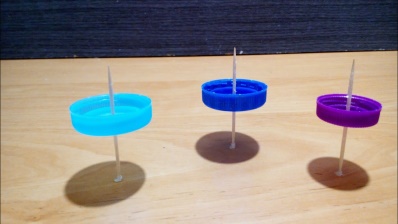 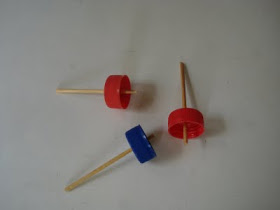 